Lesson Plan: Bird Beak AdaptionsNCSD#1 Essential Standards: 5th Grade Science: R 8.1.3 7 .5, A 8.1.3 7.5, R 8.2.2 7.3, A 8.2.1, ET 8.2.3ST 8.2.4Objectives: Students will learn:how to use the scientific methodabout bird beak adaptations and hypothesize why bird beaks are shaped for their habitatto write about their scientific findings and justify scientific conclusions.Materials: Chopsticks, spoons, tweezers, straws, marbles, pennies, popsicles sticks, red water, clear plastic cups, research materials, and worksheets (attached).Procedure: Teacher will place students in groups of four and assign each group one of the following birds: hummingbird, kingfisher, seagull, spoon-billed duck, wren or robin for the assignment pictures below desired)Students will write a hypothesis on which food type they think their assigned bird’s beak will mostly eat from the choices on their worksheet. Students will get into groups of four and each student will choose one beak type. (Chopsticks, spoon, tweezers, straw) and a clear cup. Next each food type will be set out in in clear cups in each group.Students will be given one minute to get as much food from any of the food cups and transfer to their clear cup. After all students have been given a chance to participate the students will fill out the worksheet. (Some students may need to perform experiment again.)Class will have a discussion regarding their findings.Students will research what type of birds have their assigned beak type and write a report regarding the bird’s main food source and environment. Turn in report for grading.Teacher information: Also see attached article, Bird Feeding Ecology and Diversity with identified websites. More information to follow.Hummingbirds have straw like beaks for nectar (red water).Kingfishers and gulls have long, skinny beaks like chopsticks for catching fish (popsicles).Spoon billed ducks eat little invertebrates, crabs (pennies).Wren and robins have tweezer like beaks to eat seeds and insects (marbles).Make copies, cut and handout one to each groupBird Beak Scientific JournalBeak Type__________________			Name: ____________________	Hypothesis: Write a hypothesis of which food type you think your bird beak will eat the most?Conduct the experiment and record the data in the chart below.			Experiment Findings: Which food type was the easiest for your beak type to eat?Analyze the data: Does your data support your hypothesis? →If yes, write a conclusion that summarizes the important parts of your experiment including how much food your beak type ate (results).→If no, create another hypothesis and perform the experiment again. Then write a conclusion that summarizes the experiment findings and results, including rewriting your hypothesis and conducting the experiment again. Further research for Instructor: Bird Feeding Ecology and DiversityBy Christine Wilkinson Cornell University, 2010What is feeding ecology? Feeding Ecology: The relationship between the environment, evolutionary processes, and the feeding behavior of different organisms. “Beaks have different shapes and sizes for different functions”Main classes of bird beaks/functions: To crack nuts and seeds: Strong, thick, cone-shaped beaks. Examples: cardinals and finches. To primarily eat large fruits: Large, strong beak. Example: toucans, which eat wild avocados and other large fruits. To eat fish: Long, skinny beaks for “spearing” the fish. Fish are fast and difficult to capture: a long beak gives these birds a better chance of catching their prey. Some have special adaptations, such as the pelican’s fish-scooping pouch under its beak. Other examples of fish-eaters: kingfishers and gulls. To search through mud and water: There are two main kinds of beaks for birds who filter their food from mud and water. Some of these birds have long, skinny, curved beaks (avocets, curlews), for dipping into mud sweeping through with more efficiency. Others have flat beaks for either sweeping through water (spoonbill), or for picking up mouthfuls of mud and straining out anything that isn’t food (ducks). To eat insects: These birds need small, sharp beaks for swiftly and deftly snaring an insect in their jaws. An exception is the woodpecker, which has a long, strong beak for hammering through bark to find the larvae it eats. Examples: woodpeckers, warblers, American robin. To eat meat: A beak with a hook is used to tear meat from the bones of prey. Examples: hawks, vultures, falcons. To drink nectar: A long, straw-like beak is used for reaching into flowers and sipping nectar. Example: hummingbirds. This site is a good visual guide to the concepts defined above. http://fernbank.edu/Birding/bird_beaks.htmBird Evolution: How do birds adapt to different foods? Main Principles of Evolution: Variation: All life forms vary genetically within a population. It is this genetic variation upon which selection works. Inheritance: Genetic traits are inherited from parents and passed on to offspring. Selection: Organisms with traits that are favorable to their survival get to live and pass on their genes to the next generation. Time: Evolution takes time. Evolution can happen in a few generations, but major change, such as speciation, often takes long periods of time. Natural selection applied to bird beaks: 1.) Birds that have the best beak for effectively partaking in a food source will survive better than birds with unsuitable beaks. The birds with beak suited for the most nutritious food source for that species will survive longer and produce the most offspring… 2.) These offspring will inherit the traits of their parents. For example, if a certain population of cardinals live in an area with large nuts, the cardinals with the larger, stronger beaks will be more likely to survive, because they will be more equipped to eat the available food.Other Examples: Ant-eaters need a long snout to reach into holes and eat ants = longer snouts evolved over time, for easier access to food. Anhinga need a hook on the tip of their beaks to keep fish from getting away, since their beaks aren’t strong enough to simply hold the slippery prey without a helpful hook. These beaks evolved over time to have a hook as the hold-fast. Carnivorous mammals have sharp teeth for ripping and eating meat, while herbivores don’t need those sharp teeth for chewing plants, so they did not evolve them. The same is true for meat-eating birds, such as hawks, which have evolved a sharp hook on the tip of the beak in order to rip flesh from bone, similar to their mammalian carnivore counterparts. ***Feeding adaptations aren’t just what is in or on the mouth, but also include adaptations such as evolving claws, fingers for grasping, stomachs suitable to the food being eaten, etc. Visit http://www.pbs.org/lifeofbirds/evolution/ This site gives you solid, easily understood, yet detailed, information on bird evolution.Evolution Leads to Diversity What other adaptations can you think of regarding birds? Wings evolved for flight: There are different shapes of wings for birds that fly for different reasons. Examples: Falcons are adapted so that their wings can fold back nicely when they are ready to dive onto their prey. Vultures have long, broad, wings that end in a point, which make it easy to glide without having to flap their wings as much. Birds have different colors for camouflage and for males to be more attractive to females. Two kinds of birds may eat nuts and seeds but have completely different coloring. Examples of bird feeding adaptations:Northern cardinal, American Goldfinch, Sparrows: Thick beak to break seeds. Downy woodpecker, Hairy woodpecker, Yellow-bellied Sapsucker (also a woodpecker): Long, strong beaks, and a strong skull, for hammering into tree bark and finding insects and larvae. Black-capped chickadee, Tufted titmouse: Small, sharp beak that is helpful for catching insects while flying. Implications and Home Applications During the winter birds have less food, since insects die and plants stop producing fruit. Feeding them foods with high-fat content, such as black oil sunflower seeds, will help them to survive and stay fat and warm during the winter months. Seed Choices for Bird Feeders Different seeds attract different kinds of birds. 1.) Regular feeder with seeds, millet, and/or corn: attracts most birds that eat seeds in the wild, along with sometimes attracting insect-eating birds. 2.) Suet feeder: Suet is a mixture of beef fat, seeds, and berries. Suet usually attracts insect-eating birds, such as woodpeckers, titmice, chickadees, and nuthatches. 3). Black oil sunflower: Will attract most birds (common being: chickadees, nuthatches, finches, cardinals, grosbeaks, sparrows, blackbirds, jays, woodpeckers, and titmice). Safflower: Nuthatches, finches, cardinals, grosbeaks, titmice. Corn: Sparrows, blackbirds, jays, pigeons/doves. Millet: Finches, sparrows, blackbirds, jays, pigeons/doves. Thistle: finches. Suet: Chickadees, nuthatches, jays, woodpeckers, titmice. Visit: http://www.birds.cornell.edu/pfw/AboutBirdsandFeeding/BirdFoods.htm This site is useful if you and your students are really interested in setting up a feeder. The Cornell Laboratory of Ornithology has a lot of useful information on local birds and preferred diets of local birds in both the eastern and western U.S.A. And http://www.birds.cornell.edu/pfw/ Project FeederWatch is a great start if you want to get involved with citizen science while watching your feeder. The project has contributors from all over the U.S.A., and records the birds seen at people’s feeders nationwide throughout the winter. http://www.wbu.com/education/winterbirdfeeding.html  Hummingbird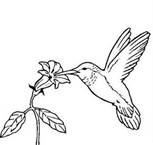 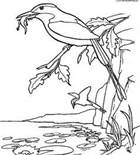 Kingfisher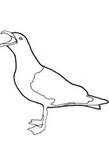 Gull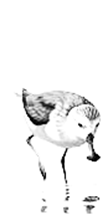 Spoon-billed Duck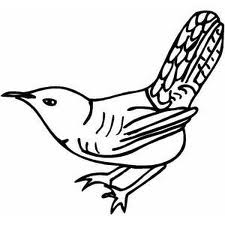 Wren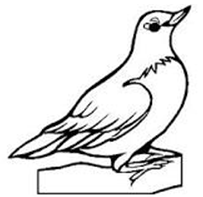 RobinBeak TypeMarblesPenniesPopsicles SticksRed WaterChopsticksSpoonTweezersStraw